ТРАНСПОРТ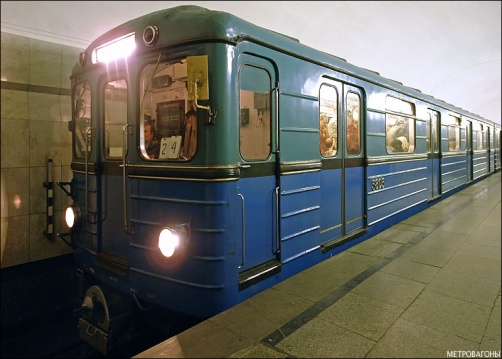 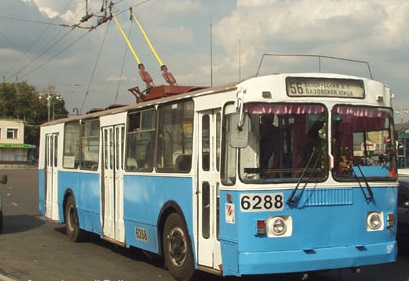 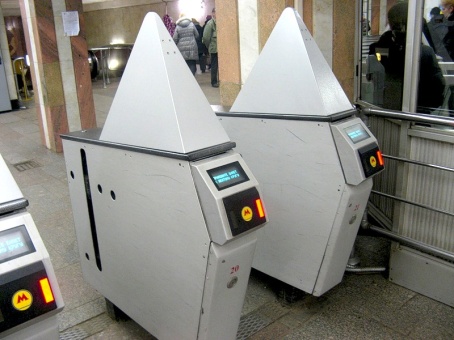 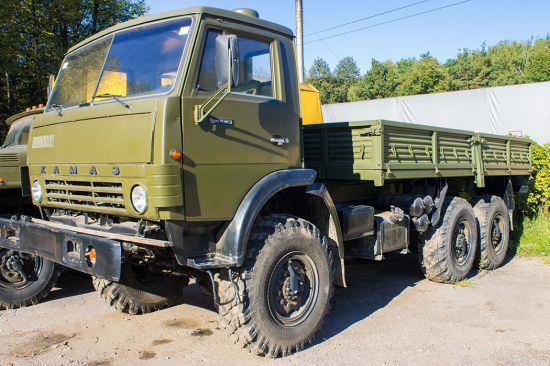 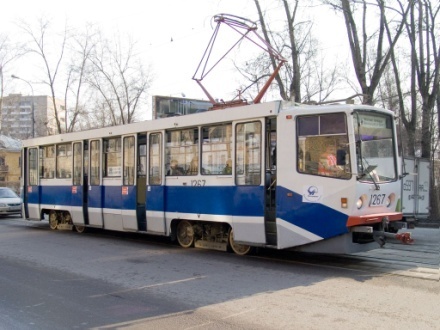 Назовите все виды транспорта, которые Вы видите.На чем Вы ездите в поликлинику?Какой вид транспорта относится к подземному?Нужен ли билет для входа в метрополитен?На чем можно летать, плавать и перевозить грузы?На чем можно ездить по городу?Назовите все виды транспорта, которые Вы видите.На чем Вы ездите в поликлинику?Какой вид транспорта относится к подземному?Нужен ли билет для входа в метрополитен?На чем можно летать, плавать и перевозить грузы?На чем можно ездить по городу?Назовите все виды транспорта, которые Вы видите.На чем Вы ездите в поликлинику?Какой вид транспорта относится к подземному?Нужен ли билет для входа в метрополитен?На чем можно летать, плавать и перевозить грузы?На чем можно ездить по городу?Назовите все виды транспорта, которые Вы видите.На чем Вы ездите в поликлинику?Какой вид транспорта относится к подземному?Нужен ли билет для входа в метрополитен?На чем можно летать, плавать и перевозить грузы?На чем можно ездить по городу?Назовите все виды транспорта, которые Вы видите.На чем Вы ездите в поликлинику?Какой вид транспорта относится к подземному?Нужен ли билет для входа в метрополитен?На чем можно летать, плавать и перевозить грузы?На чем можно ездить по городу?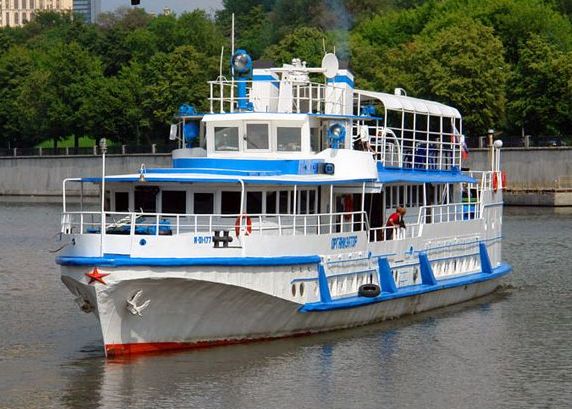 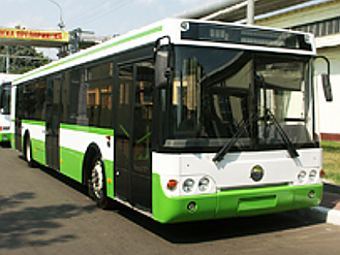 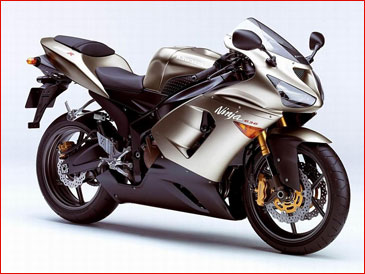 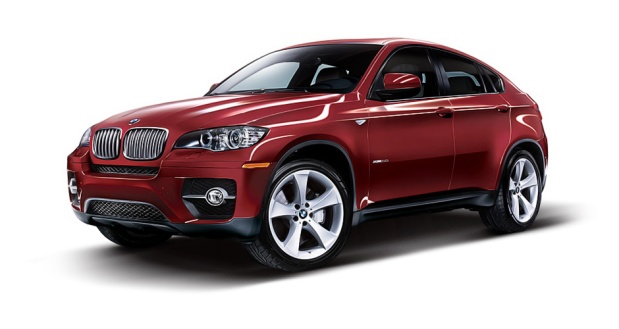 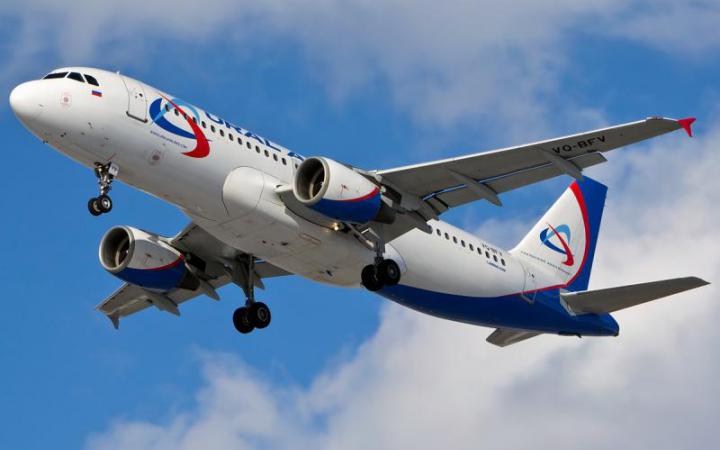 